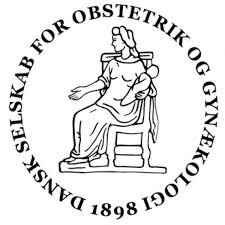 GUIDELINE METODEKURSUS, 2. DAGDato: den 29.1.2023, kl 9.30 – 13.30Sted: Online kursus, invitation sendes til tovholder som videresenderTilmelding: senest 13.1.23PROGRAMKl 9.30 – 10.30 Introduktion til udarbejdelse af en systematisk søgestrategi og til Pubmed og Embase Sinor SoltaniKl 10.30 – 10.40PauseKl 10.40 – 11.20Evidensgradering og rekommandationer Märta Fink TopsøeKl 11.20 – 11.40Rayyan som redskab til håndtering af litteratur samt ekstraktion af dataHevy Sadraddin GibraelKl 11.40 – 12.30FrokostKl 12.30 – 13.00ReferencehåndteringHellen Edwards Kl 13.00 – 13.30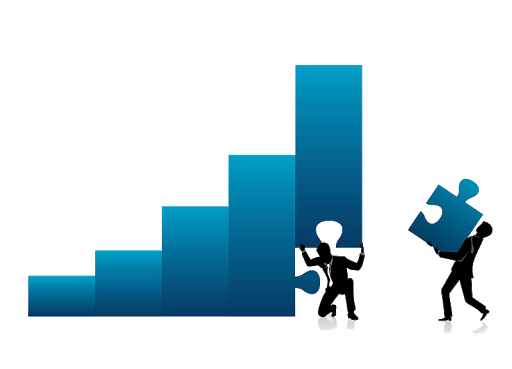 Opsamling og afslutning 